.Start on VocalTag on wall 3 after 8 countTag on wall 7 after 8 countRestart after tagSECTION I. SAMBA CROSS-SAMBA CROSS ¼ TURN LEFT-BASIC SAMBA-COASTER STEPSECTION II. SAMBA WALK-TURNING HITCH-LOCK SHUFFLE-SAMBA DIAMOND 1/4 TURN LSECTION III. 1/8 TURN L ROCK FORWARD, RECOVER, STEP L BACK, HITCH, COASTER STEP, 1/8 TURN L CROSS, SIDE, TOGETHER, CROSS SHUFFLESECTION IV. SAMBA WHISK L-R, 1/2 TURN L, CROSS SHUFFLE, 1/4 TURN R, SYNCOPATED ROCKING CHAIRTAG :SECTION I. SYNCOPATED WEAVE-SAMBA CROSS-SYNCOPATED WEAVE-SAMBA CROSS TURN ¼ LEFTSECTION II. SYNCOPATED WEAVE-SAMBA CROSS-VOLTA TURN ¾ LEFTDos Veces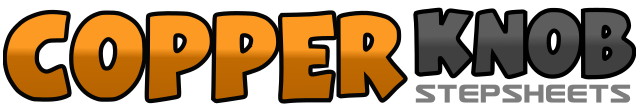 .......Count:32Wall:4Level:High Improver.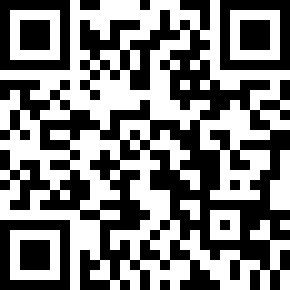 Choreographer:Bambang Satiyawan (INA), Winda Dendi (INA) & Ira Barie (INA) - September 2021Bambang Satiyawan (INA), Winda Dendi (INA) & Ira Barie (INA) - September 2021Bambang Satiyawan (INA), Winda Dendi (INA) & Ira Barie (INA) - September 2021Bambang Satiyawan (INA), Winda Dendi (INA) & Ira Barie (INA) - September 2021Bambang Satiyawan (INA), Winda Dendi (INA) & Ira Barie (INA) - September 2021.Music:Dos Veces - David Bisbal & Luis FonsiDos Veces - David Bisbal & Luis FonsiDos Veces - David Bisbal & Luis FonsiDos Veces - David Bisbal & Luis FonsiDos Veces - David Bisbal & Luis Fonsi........1a2cross R over L , step L to side, step R in place3a4cross L over R , step R to side, 1/4 turn L step L in place5a6step R fwd, step L beside R, step R in place7&8step L back, step R beside L, step L fwd1-2&step fwd R,L, 1/4 turn L hitch R3&4step R fwd, lock L behind R, step R fwd5&6&cross L in front of R, 1/8 turn L step R back, step L back, hitch R7&8step R back, 1/8 turn L, step L to side, cross R in front of L1&2&1/8 turn L rock L fwd, recover on R, step L back, hitch R3&4step R back, step L together, step R fwd5&61/8 turn L cross L in front of R, step R to side, step L together (body angle 10.30)7&8cross R in front of L, step L to side, cross R in front of L1-2&Step L to side, ball R behind L, recover on L3-4&Step R to side, ball L behind R, recover on R5&61/2 turn L cross L over R, step R to side, cross L over R (6 o'clock)7&8&1/4 turn R step R forward, recover on L, step R backward, recover on L (9 o'clock)1&2&cross R over L, step L to side, cross R behind L, step L to side3&4cross R over L, step L to side, step R in place5&6&cross L over R, step R to side, cross L behind R, step L to side7&8cross L over R, 1/4 turn L step R in place, step L forward1&2&cross R over L, step L to side, cross R behind L, step L to side3&4cross R over L, step L to side, step R in place5&6&step L forward, step R behind L, 1/4 turn L stepping L forward, step R behind L7&81/4 turn L stepping L forward, step R behind L, 1/4 turn L stepping L forward